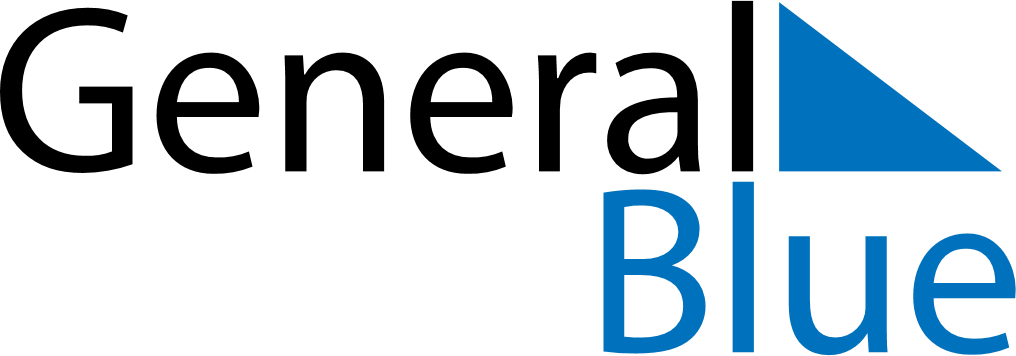 June 2024June 2024June 2024BahamasBahamasSUNMONTUEWEDTHUFRISAT12345678Randol Fawkes Labour Day9101112131415161718192021222324252627282930